Town/City/County of __________________________AddressSECTION 504 COMPLIANCE OFFICER/GRIEVANCE PROCEDURECOMMUNITY DEVELOPMENT BLOCK GRANTThe Governing Body of Town/City/County ________________________________, hereby designates ___________________________ (officer), to serve as Section 504 Compliance Officer throughout the implementation of the Town/City/County of ____________________Community Development Block Grant Program.Citizens with Section 504 grievance may do so at any point in the program. The Locality will respond in writing to written citizen grievances. Citizen grievances should be mailed to: ______________________Ph. __________________. The Town/City/County of____________ will respond to all written citizen grievances within fifteen (15) days of receipt of the comments.Should any individual, family, or entity have a grievance concerning any actions prohibited under Section 504, a meeting with the Compliance Officer to discuss the grievance will be scheduled. The meeting date and time will be stablished within five (5) calendar days of receipt of the request. Upon meeting and discussing the grievance, a reply will be made, in writing, within five (5) calendar days. If citizen is dissatisfied with the local response, they may write to the North Carolina Department of Environmental Quality (NCDEQ), Division of Water Infrastructure CDBG-I Unit:Mailing Address - 1633 Mail Service Center, Raleigh, North Carolina, 27699-1633 NCDEQ will respond only to written comment within ten (10) calendar days of the receipt of the comment.This information is available in Spanish or any other language upon request. Please contact (Insert Name) at (Insert Phone Number) or at (Insert physical location) for accommodations for this request.Esta información está disponible en español o en cualquier otro idioma bajo petición. Por favor, póngase en contacto con (Insert Name) al (Insert Phone Number) o en (Insert physical location) de alojamiento para esta solicitud.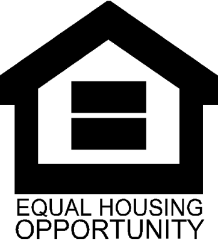 Adopted this _______ day of __________________, 20__.                     __________________________________ (Chief Elected Official)        ATTEST:  __________________________ (Clerk)